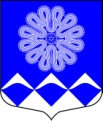 РОССИЙСКАЯ ФЕДЕРАЦИЯАДМИНИСТРАЦИЯМУНИЦИПАЛЬНОГО ОБРАЗОВАНИЯПЧЕВСКОЕ СЕЛЬСКОЕ ПОСЕЛЕНИЕКИРИШСКОГО МУНИЦИПАЛЬНОГО РАЙОНАЛЕНИНГРАДСКОЙ ОБЛАСТИПОСТАНОВЛЕНИЕ12 сентября 2018 года									№  73В соответствии с Федеральным законом от 27.07.2010 № 210-ФЗ «Об организации предоставления государственных и муниципальных услуг», на основании протеста Киришской городской прокуратуры от 26.04.2018 № 07-79-2018, Администрация муниципального образования Пчевское сельское поселение Киришского муниципального района Ленинградской области 	ПОСТАНОВЛЯЕТ:Внести изменения в административный регламент предоставления муниципальной услуги «Предварительное согласование предоставления земельного участка», утвержденный постановлением от 31.08.2016 № 91:Пункт 4.4.2 административного регламента по предоставлению муниципальной услуги «Предварительное согласование предоставления земельного участка» изложить в следующей редакции: «4.4.2. При обнаружении несоответствия документов требованиям, указанным в пункте 2.7 настоящего административного регламента специалист возвращает заявление и документы заявителю с указанием причин возврата в течение 10 календарных дней со дня поступления заявления в администрацию муниципального образования Пчевское сельское поселение Киришского муниципального района Ленинградской области».Опубликовать настоящее постановление в газете «Пчевский вестник».Разместить настоящее постановление на официальном сайте муниципального образования Пчевское сельское поселение в сети Интернет.Настоящее постановление вступает в силу со дня его официального       опубликования.Контроль за исполнением постановления оставляю за собой.Главаадминистрации                                                                                                  Д.Н.Левашов